Country: China 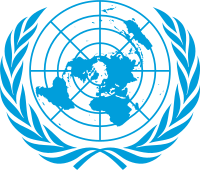 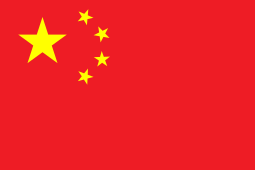 Committee: UNICEFAgenda Item: Practicing Freedom of Religion with a Special Emphasis on Forcible Imposition of Religion on Young ChildrenChina is a country with cumulative accumulated of unique and preserved culture, which is located in East Asia for over 5000 years. China also known with cultural fashion, cuisines, art and believes. Culture and Religion is nested with one another.  China is the most populated country in the world and well known with indispensable labor which causes unconquerable economic superiority. According to statistics of National Bureau of Statistics of China (NBSC): Quality of life highly increased and payments strictly multiplied causative with regnant CKP regime. The reason why China adheres to its traditions and remains intact despite its long lasting history is that China is closed to the outside world and blindly insisting follow the ancestors. Through time China influenced and got into intercourse some countries such as Hun Emperor for a long time. China also has faced missionary activities pioneered England, Germany, and America since many change processes have occurred with the connection of certain cultural factors. China has long correlation with United Nations, also has been one of the five founding members of the United Nations since 1945.Culture is a significant and also distinctive factor about the governments’ perspective for practising freedom of religion and constrained influence on children. There are three main and chosen ways that followed by most of the countries.  Theocratic states such as: Vatican, Suudi Arabia and Iran; states that interdict practise of beliefs such as: Cuba and China; and Secular states: Turkey, France and United States. Countries that pursue different religious practices also follows different curriculum and each curriculum has different view for religion in education system. While some countries require the majority religion should be in education system others advocate an objective narrative. China prohibits religious education at schools. This discrepancy of education systems creates a distinctive difference for the children and their psychology. The countries that Child Marriage is more than others are the countries that education is inadequate and involved with religion such as: Nigeria and Sudan. Ignorance based on lack of education in the poor colonial states leads to misunderstand and misinterpret of the religions and conclude with sexual and mental abuse towards children, child marriage, trauma for young children leads to infringement on the Article 14 of the "Convention on the Rights of the Child" section third: Freedom to manifest one’s religion or beliefs may be subject only to such limitations as are prescribed by law and are necessary to protect public safety, order, health or morals or the fundamental rights and freedoms of others.The common deficiency in countries is the fact that contrast between constitutions of the country and acts that governments put forth. Therefore as a solution: there is need for an indented third party organisation that all countries are obligated to follow the order that came from that organisation. Secular States: France, Turkey, US must treat equally to majority while as with the same treatment towards minority; Cuba and China must consider development of children and create a neutral environment to practise of religion. Resonate with the fact that every culture has differences and a single ultimate way is inadequate. Conditions that every children embrace their difference and practice their religion in freedom while as creating their mind for an idea of religion should be should be provided. Put into effect this conditions prevents whether involuntary or voluntary manipulation, towards to young, accepting and evolving children.China is a country with a cumulative accumulated unique and preserved culture, which is located in East Asia for over 5000 years. China is also known with cultural fashion, cuisines, art, and beliefs. Culture and Religion are nested with one another. China is the most populated country in the world and is well known for indispensable labor which causes unconquerable economic superiority. According to statistics from the National Bureau of Statistics of China (NBSC): Quality of life is highly increased and payments are strictly multiplied causative with the regnant CKP regime. The reason why China adheres to its traditions and remains intact despite its long-lasting history is that China is closed to the outside world and blindly insisting follow its ancestors. Through time China influenced and got into intercourse with some countries such as Hun Emperor for a long time. China also has faced missionary activities pioneered by England, Germany, and America since many change processes have occurred with the connection of certain cultural factors. China has a long correlation with United Nations and also has been one of the five founding members of the United Nations since 1945.Culture is a significant and also distinctive factor in the governments’ perspective for practicing freedom of religion and constrained influence on children. There are three main and chosen ways followed by most countries. Theocratic states such as the Vatican, Saudi Arabia, and Iran; states that interdict practice of beliefs such as Cuba and China; and Secular states: Turkey, France, and the United States. Countries that pursue different religious practices also follow a different curriculum and each curriculum has a different view of religion in the education system. While some countries require the majority religion should be in the education system others advocate an objective narrative. China prohibits religious education at schools. This discrepancy in education systems creates a distinctive difference for the children and their psychology. The countries where Child Marriage is more than others are the countries where education is inadequate and involved with religion such as Nigeria and Sudan. Ignorance based on lack of education in the poor colonial states leads to misunderstanding and misinterpretation of the religions and concludes with sexual and mental abuse towards children, child marriage, and trauma for young children leading to infringement on Article 14 of the "Convention on the Rights of the Child" section third: Freedom to manifest one’s religion or beliefs may be subject only to such limitations as are prescribed by law and are necessary to protect public safety, order, health or morals or the fundamental rights and freedoms of others.The common deficiency in countries is the fact that contrast between the constitutions of the country and acts that governments put forth. Therefore as a solution: there is a need for an indented third-party organization that all countries are obligated to follow the order that came from that organization. Secular States: France, Turkey, US must treat equally to the majority with the same treatment towards minorities; Cuba and China must consider the development of children and create a neutral environment for the practice of religion. Resonate with the fact that every culture has differences and a single ultimate way is inadequate. Conditions that every child embrace their difference and practice their religion in freedom while creating their mind for an idea of religion should be provided. Put into effect this condition prevents involuntary or voluntary manipulation, towards young, accepting, and evolving children.